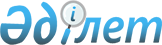 О внесении изменений в пункт 2 Решения Коллегии Евразийской экономической комиссии от 22 сентября 2015 г. № 122Решение Коллегии Евразийской экономической комиссии от 14 октября 2019 года № 178
      В соответствии с абзацем первым статьи 3 Соглашения о введении единых форм паспорта транспортного средства (паспорта шасси транспортного средства) и паспорта самоходной машины и других видов техники и организации систем электронных паспортов от 15 августа 2014 года Коллегия Евразийской экономической комиссии решила: 
      1. Внести в пункт 2 Решения Коллегии Евразийской экономической комиссии от 22 сентября 2015 г. № 122 "Об утверждении Порядка функционирования систем электронных паспортов транспортных средств (электронных паспортов шасси транспортных средств) и электронных паспортов самоходных машин и других видов техники" следующие изменения:  
      а) в подпункте "а" слова "до 1 ноября 2019 г." заменить словами "до 1 ноября 2020 г.";  
      б) в подпункте "в" слова "до 1 ноября 2019 г." заменить словами "до 1 ноября 2021 г.".  
      2. Настоящее Решение вступает в силу по истечении 30 календарных дней с даты его официального опубликования и распространяется на правоотношения, возникающие с 1 ноября 2019 г.    
					© 2012. РГП на ПХВ «Институт законодательства и правовой информации Республики Казахстан» Министерства юстиции Республики Казахстан
				
      Председатель Коллегии      
Евразийской экономической комиссии

Т. Саркисян    
